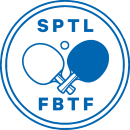 Suomen Pöytätennisliiton yhdenvertaisuus- 
ja tasa-arvosuunnitelmaYhdenvertaisuusperiaatteen mukaisesti kaikki ihmiset ovat samanarvoisia riippumatta heidän sukupuolestaan, iästään, etnisestä tai kansallisesta alkuperästään, kansalaisuudestaan, kielestään, uskonnostaan ja vakaumuksestaan, mielipiteestään, vammastaan, terveydentilastaan, seksuaalisesta suuntautumisestaan tai muusta henkilöön liittyvästä syystä. Yleiset periaatteet Suomen Pöytätennisliiton toimintakulttuurissa kaikkia kanssapelaajia ja muita toiminnassa mukanaolevia ihmisiä arvostetaan yksilöinä. Reilun pelin periaatteiden lisäksi haluamme korostaa toiminnassamme puhtaan urheilun, tasa-arvon ja suvaitsevaisuuden periaatteita. Pöytätennisliitto sitoutuu edistämään yhdenvertaisuutta ja tasa-arvoa sekä ehkäisemään syrjintää kaikessa toiminnassaan. Liitto vahvistaa monimuotoisuutta kunnioittavaa ilmapiiriä harraste- ja kilpailutoiminnassaan ja myös hallinnossa. Monimuotoisessa lajikulttuurissa arvostetaan sen kaikkia toimijoita. Ulkomaalaistaustaiset pelaajat voivat osallistua kilpailutoimintaan muiden maan asukkaiden tavoin. Haluamme toimia vuorovaikutteisesti kaikkien lajista kiinnostuneiden tahojen kanssa. Liitto kehittää yhteistyössä eri tahojen kanssa edellytyksiä lajin harrastamismahdollisuuksiin kaikille. Päätöksenteon valmistelussa ja toteutuksessa arvioidaan niiden vaikutusta tasa-arvon ja yhdenvertaisuuden kannalta. Lajia harrastetaan paljon sekaryhmissä ja liiton valmennusryhmissä eri sukupuolet harjoittelevat yhdessä. Parapöytätennispelaajat osallistuvat liiton alaiseen toimintaan ilman rajoitteita. Pyrimme varmistamaan, että kaikki tulevat huomioiduiksi ja kuulluiksi tasapuolisesti.Kilpailujärjestelmämme perusrakenne tukee tasa-arvoa mainiosti: pöytätenniksessä jokaisella pelaajalla on oma rating, vahvuusluku, jonka perusteella hän kohtaa kilpailussa itsensä tasoisia vastustajia. Näin aikaansaamme tasaväkiset ja aidosti kilpailulliset kamppailut esimerkiksi nuoren tytön, veteraani-ikäisen miespelaajan ja pyörätuolipelaajan kesken.Pöytätennistä on voitava harrastaa tulotasosta riippumatta. Pyrimme vaikuttamaan siihen, että harrastuskustannukset pysyvät kohtuullisina.ITTF on jäsenmäärällä mitattuna maailman suurin urheilujärjestö. Lajin laaja levinneisyys ja tunnettuus maailmalla ovat tuoneet pelaajia monista eri kansallisuuksista mukaan myös Suomen lajitoimintaan. Kilpailu- ja sarjatoiminta Kilpailu- ja sarjatoiminnan kilpailusäännöt ja sarjamääräykset varmistavat, että jokainen pelaaja ja joukkue on lähtökohtaisesti samalla viivalla. Naiset, juniorit ja parapelaajat voivat ilman erityistä lupaa pelata kaikissa sarjaotteluissa. Kilpailuvaliokunta päättää mahdollisista poikkeusluvista ja muista toimintaa määrittävistä tekijöistä parhaan arvionsa ja harkintansa mukaan. Tähän kategoriaan kuuluvat esimerkiksi määräykset ulkomaalaisten pelaajien oikeudesta osallistua Suomen mestaruuskilpailuihin.Sarjatoimintaan kuuluvat sarjat seitsemällä eri sarjatasolla (SM-sarja ja 1-6 divisioona). Sarjatasosta riippumatta Pöytätennisliitto palvelee yhdenvertaisesti kaikkia joukkueita. Käytännössä tämä tarkoittaa sitä, että liitto tilastoi kaikki sarjojen ottelutulokset ja sarjataulukot. Kilpailuiden aikana ylituomarit yhdessä pelituomareiden kanssa vastaavat yhdenvertaisuuden toteutumisesta käytännössä. Kilpailuissa nykyinen liiton ratingjärjestelmä antaa mahdollisuuden kaikille osallistua oman tasoisiin luokkiin. Parapöytätennispelaajat voivat osallistua kilpailuihin ja sarjoihin ilman rajoitteita. Pyörätuolipelaajille on lajin kansainvälisiin sääntöihin kirjattu syöttöä helpottava pykälä, joka on voimassa kaikissa tapahtumissa. Naiset saavat osallistua kilpailuissa samoihin ratingluokkiin miesten kanssa, ainoastaan SM-kisoissa naisten osallistumista miesten luokkiin on rajoitettu.  Huippu-urheilu Huippu-urheilun eri vaiheissa jokaisen urheilijan henkilökohtaiset taidot ovat ratkaisevassa asemassa. Kaikki urheilijat ovat valinnoissa samalla viivalla eikä pelin ulkopuolisilla tekijöillä kuten tiettyyn seuraan tai keskusjärjestöön kuulumisella ole merkitystä. Kaikille liiton alaisille maajoukkueille pyritään tarjoamaan riittävät resurssit liiton tilanteen mukaan.Integraatiolajina parapöytätenniksellä on liiton hallinnossa oma valiokuntansa. Se vastaa sekä huippu- että harrastepöytätenniksestä.HarrastetoimintaPöytätennisliitto pyrkii jäsenseurojensa kautta mahdollistamaan kaikille lajista kiinnostuneille lajin harrastusmahdollisuuksia. Kilpailemisen ohella se voi tarkoittaa myös tuomaritoimintaa tai seuran tai liiton eri luottamistehtävissä toimimista. Alueellinen yhdenvertaisuus Pöytätennistä harrastetaan lähes kaikkialla Suomessa, pienillä sekä suurilla paikkakunnilla. Toimenpiteitä tehdään seuratoimijoiden kanssa alueellisen tasa-arvon saavuttamiseksi mm. tekemällä kilpailujärjestelmistä houkuttavia, jotta myös pienempien paikkakuntien kilpailut saadaan järjestettyä. Sarjajärjestelmä on porrastettu alueittain.Liiton hallintoelimissä on mukana henkilöitä eri puolilta Suomea. Kokouksiin osallistuminen on mahdollistettu sähköisten kokousvälineiden avulla ilman matkustamista kokouspaikkakunnalle. Liittokokouksen etäosallistuminen on mahdollistettu liiton toimintasäännöissä.Ylimmässä päättävässä elimessä liittokokouksessa jokaisella Suomen Pöytätennisliiton jäsenseuralla on yksi ääni.Yhdenvertaisuus- ja tasa-arvosuunnitelman tavoitteet ja toimenpiteet Yhdenvertaisuus ja tasa-arvoinen toiminta lähtökohtana kaikessa liiton toiminnassa Yhdenvertaisuus kirjataan liiton toimintasuunnitelmiin ja vuositavoitteisiin. Syrjinnän tunnistaminen ja siihen puuttuminen Liitolla on määritelty toimintatapa, mikäli harrastaja/urheilija kokee tulleensa syrjityksi järjestön tai sen jäsenseuran toiminnassa. Yhdenvertaisuutta edistävä toimintaa liitossa ja seuroissa Liiton säännöt ja kilpailumääräykset tukevat yhdenvertaisuutta. Vastuullisuusohjelma on kirjattu liiton strategiaan.Eri luottamiselimiin pyritään saamaan tasa-arvon, yhdenvertaisuuden ja monimuotoisuuden näkökulmasta mahdollisimman laajapohjainen edustusTehostetaan viestintää ja keskustelua yhdenvertaisuusasioistaYhdenvertaisuussuunnitelma ja -asiat tehdään tutuiksi liitossa ja seuroissa pöytätennislehden, nettisivujen ja sosiaalisen median kautta.Seuranta ja tiedottaminen Liiton henkilöstö vastaa yhdenvertaisuus- ja tasa-arvosuunnitelman toteutuksesta, seurannasta ja raportoinnista hallitukselle, kukin oman tehtävänsä kautta. Yhdenvertaisuus- ja tasa-arvosuunnitelma huomioidaan liiton viestintäsuunnitelmassa.Hallitukselle tuodaan selvitys yhdenvertaisuussuunnitelman toteutuksesta kerran vuodessa toimintasuunnitelmaprosessin yhteydessä. Suunnitelma ja tavoitteita muokataan tarpeen mukaan.Suomen Pöytätennisliiton hallitus on hyväksynyt yhdenvertaisuus- ja tasa-arvosuunnitelman. 